武昌区水果湖第二中学方位图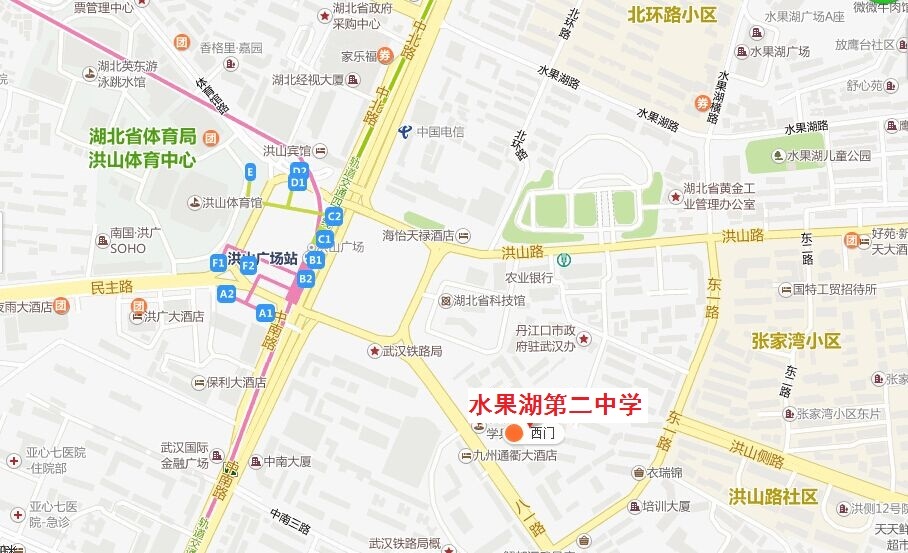 